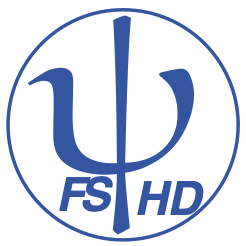 Protokoll zur ONLINE Fachschafts-Vollversammlungder Studienfachschaft Psychologieam 03.05.2021Sitzungsleitung:  NinaProtokoll: Antonia E.Anwesend: Aaron, Anna, Annalena, Antonia E., Carlotta, Franzi S., Karolin, Kim, Laurids, Leonie, Marta, Maura, Miriam, Moritz, Nina, Nora, Rieke, Sophia, TamaraGäste: -Tagesordnung TOP 1 Begrüßung und Eröffnung der SitzungDie Sitzungsleitung begrüßt alle Anwesenden und erklärt damit die heutige Sitzung der Fachschafts-Vollversammlung um 18:04 Uhr für eröffnet.TOP 2 Feststellung der Anwesenden & Feststellung der BeschlussfähigkeitDie Sitzungsleitung bittet alle Anwesenden reihum ihre Namen für das Protokoll zu nennen. Es sind 17 stimmberechtigte Vertreter der Studienfachschaft Psychologie und 0 Gäste ohne Stimmrecht anwesend.Damit ist die Mindestzahl von 8 stimmberechtigten Vertretern aus der Studienfachschaft Psychologie erfüllt und die Fachschafts-Vollversammlung ist gemäß der Satzung beschlussfähig.TOP 3 Annahme des Protokolls der letzten SitzungDie Sitzungsleitung fragt die Anwesenden, ob es Anträge oder Änderungsvorschläge an dem Protokoll der letzten Sitzung der Fachschafts-Vollversammlung vom 26.04.21. Das Protokoll wird angenommen mit 14 Annahmen und einer Enthaltung. TOP 4 Festlegung der TagesordnungDie Sitzungsleitung bittet alle Anwesenden um Beiträge zur Tagesordnung. Die folgenden Punkte werden auf die Tagesordnung genommen:BudgetplanSchlüssel SeminarevaluationsauswertungPsychoBAERQSMFachschaftsratBriefe am Institut Kontakt zu Ethnologie und Care TOP 5 BudgetplanTOP 6 SchlüsselTOP 7 SeminarevaluationTOP 8 PsychoBAERTOP 9 QSMTOP 10 FachschaftsratTOP 11 Briefe am InstitutTOP 12 Kontakt zu Ethnologie und CareTOP 13 Bestimmung der Sitzungsleitung für die nächste FS-VollversammlungDa keine weiteren Tagesordnungspunkte vorliegen, erklärt die Sitzungsleitung die Fachschafts-Vollversammlung um 18:45 Uhr für beendet.Die nächste Fachschafts-Sitzung wird am 10.05.21 um 18:00 Uhr per StuRa-Konf stattfinden.Sitzungsleitung: SophiaProtokoll: AnnalenaAnliegenPosten InstitutspullisPosten InstitutspullisFinanzplan bisher: Institutspullis unter dem Posten „Unterstützung studentischer Projekte und Gruppen“ (621.0236) zu finden Müssen in den Posten: „Teambildende Maßnahmen“ (710.0236), Rückmeldung vom StuRaAngenommen mit 14 Annahmen, 3 EnthaltungenFinanzplan bisher: Institutspullis unter dem Posten „Unterstützung studentischer Projekte und Gruppen“ (621.0236) zu finden Müssen in den Posten: „Teambildende Maßnahmen“ (710.0236), Rückmeldung vom StuRaAngenommen mit 14 Annahmen, 3 EnthaltungenAufgaben & ZuständigeÄnderung im Finanzplan wird übernommen, der Budgetplan wird in seiner vorgestellten Form angenommenLaurids, TamaraAnliegenHinweis zur SchlüsselrückgabeHinweis zur SchlüsselrückgabeKellerschlüssel können grundsätzlich von allen ausgeliehen werdenSchlüssel aus dem Kasten müssen zurückgegeben oder Verwaltung verlängert werden  Weitergabe des Amtes und damit der Schlüssel Annalena übernimmt Kellerschlüssel können grundsätzlich von allen ausgeliehen werdenSchlüssel aus dem Kasten müssen zurückgegeben oder Verwaltung verlängert werden  Weitergabe des Amtes und damit der Schlüssel Annalena übernimmt Aufgaben & ZuständigeSchlüsselübergabeAaron, AnnalenaAnliegenUmfrage und AuswertungUmfrage und AuswertungUmfrage läuft über Sosci SurveyDatensatz muss aufbereitet werden (um an aktuelles Semester angepasst zu werden) Bachelor-Umfrage ist fertig, Master-Umfrage ebenfalls möglichHelfer:innen gesucht - auch mit Blick auf die Durchführung im kommenden Jahr Probelauf steht anUmfrage läuft über Sosci SurveyDatensatz muss aufbereitet werden (um an aktuelles Semester angepasst zu werden) Bachelor-Umfrage ist fertig, Master-Umfrage ebenfalls möglichHelfer:innen gesucht - auch mit Blick auf die Durchführung im kommenden Jahr Probelauf steht anAufgaben & ZuständigeAufbereitung der UmfrageAaron, Nina, NoraAnliegenUmfrage zu Bachelor-Master-Bedingungen (PsyFako)Umfrage zu Bachelor-Master-Bedingungen (PsyFako)Projekt: Evaluation der Betreuung von AbschlussarbeitenZiel: Transparenz, Aufdeckung von Problemen, Vergleichbarkeit der Anforderungen und Vorgehensweisen  soll als Orientierungshilfe für Studis dienenMaterial und Unterstützung sind gegeben, Durchführung müssen wir eigenständig übernehmenBei Interesse ist Rückmeldung bis zum 14. Mai notwendig, es folgt eine Infoveranstaltung
Projekt: Evaluation der Betreuung von AbschlussarbeitenZiel: Transparenz, Aufdeckung von Problemen, Vergleichbarkeit der Anforderungen und Vorgehensweisen  soll als Orientierungshilfe für Studis dienenMaterial und Unterstützung sind gegeben, Durchführung müssen wir eigenständig übernehmenBei Interesse ist Rückmeldung bis zum 14. Mai notwendig, es folgt eine Infoveranstaltung
Aufgaben & ZuständigeTeilnahme an Infoveranstaltung und Kontakt zu PsyFakoRiekeAnliegenUpdate nach der SitzungUpdate nach der SitzungNachqualifizierungsmaßnahmen zur Reform:Recht auf durch die Uni finanzierte Nachqualifizierungen bestehtWechsel in neuen Bachelorstudiengang für Studis in höheren Semestern möglich, Verbleib im alten System aber ggf. sinnvoller Infoveranstaltung folgt im MaiTechnische AusstattungQSM-Mittel enthalten Posten „Technische Ausstattung“  davon wurden Beamer und Co finanziert Beamer in Hörsaal 2 wurde ersetzt Für größere Maßnahmen müssen kommende Semester abgewartet werden, da Einfluss der Reform auf Raumbedarf etc. noch unklar istNachqualifizierungsmaßnahmen zur Reform:Recht auf durch die Uni finanzierte Nachqualifizierungen bestehtWechsel in neuen Bachelorstudiengang für Studis in höheren Semestern möglich, Verbleib im alten System aber ggf. sinnvoller Infoveranstaltung folgt im MaiTechnische AusstattungQSM-Mittel enthalten Posten „Technische Ausstattung“  davon wurden Beamer und Co finanziert Beamer in Hörsaal 2 wurde ersetzt Für größere Maßnahmen müssen kommende Semester abgewartet werden, da Einfluss der Reform auf Raumbedarf etc. noch unklar istAufgaben & ZuständigeBei Fragen oder Anregungen zum Einsatz der Mittel gerne meldenRiekeAnliegenBericht nach dem Treffen; Ewiger KalenderBericht nach dem Treffen; Ewiger KalenderBei Problemen oder Anregungen steht der Fachschaftsrat gerne zur Verfügung„Ewiger Kalender“ und Liste der Posten sollen digitalisiert und auf dem neuesten Stand gehalten werden Aufräumaktion im Fachschaftskeller wäre nötig  Vorschlag: in 2er Teams organisierenBei Problemen oder Anregungen steht der Fachschaftsrat gerne zur Verfügung„Ewiger Kalender“ und Liste der Posten sollen digitalisiert und auf dem neuesten Stand gehalten werden Aufräumaktion im Fachschaftskeller wäre nötig  Vorschlag: in 2er Teams organisierenAufgaben & ZuständigeÜbertragen der Aushänge aus dem Keller AufräumenMoritz, Annalena, Nina, NoraAnliegenAufstellungsbestätigungen für Fachrat und Fachschaftsrat angekommenAufstellungsbestätigungen für Fachrat und Fachschaftsrat angekommenKönnen in den nächsten Wochen selbstständig abgeholt werden, werden sonst verwahrt Können in den nächsten Wochen selbstständig abgeholt werden, werden sonst verwahrt Aufgaben & Zuständige Briefe abholenFachrat, FachschaftsratAnliegenKontaktKontakt Austausch mit Ethnologie und Care wird gesucht Austausch mit Ethnologie und Care wird gesuchtAufgaben & ZuständigeWer jemanden kennt, bitte melden! Kim, Marta